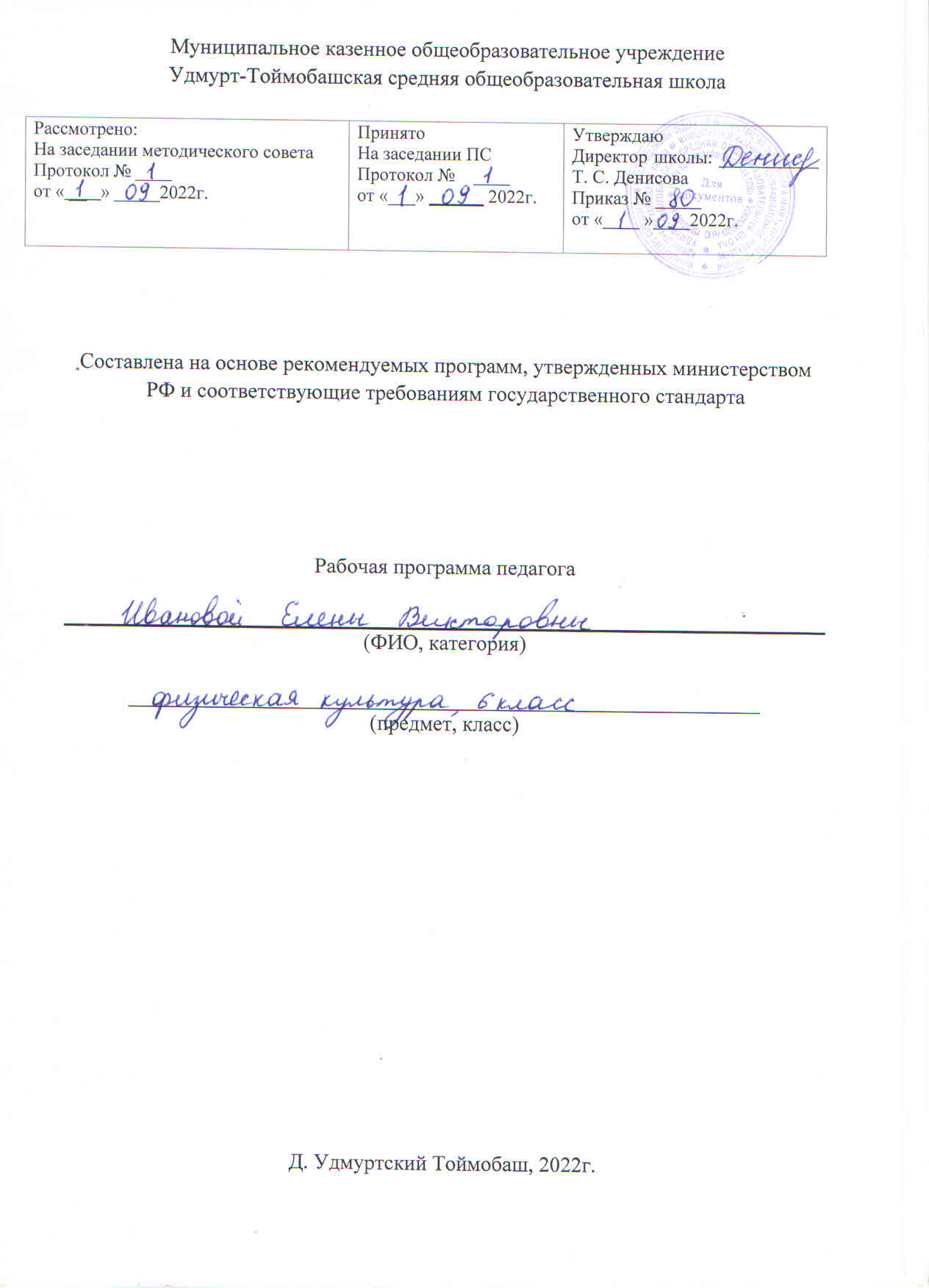 ПОЯСНИТЕЛЬНАЯ ЗАПИСКА Рабочая программа по учебному предмету «Физическая культура» ориентирована на обучающихся 6  классов и составлена на основе следующих нормативных документов:Федеральный закон Российской Федерации от 29 декабря 2012 г. № 279-ФЗ «Об образовании в Российской Федерации»Федерального государственного образовательного стандарта
общего образования(утв. приказом Министерства образования и науки РФ от 17 декабря  . N 1897 (зарегистрирован Минюстом России 01.02.2011, рег. №19644) ( 5-8 классы)Примерная основная образовательная программа основного общего образования (одобрена решением федерального учебно-методического объединения по общему образованию (протокол от 8 апреля 2015 г. № 1/15).Федеральный перечень учебников, рекомендуемых к использованию при реализации имеющих государственную аккредитацию образовательных программ начального общего, основного общего, среднего общего образования на 2018-2019 учебный год. Приказ Минобрнауки №15 от 26.01.2017 г. с изменениями от 5.06.2017 №629.Приказ Министерства образования и науки Российской Федерации № 986 от 4.10.2010 г. «Об утверждении федеральных требований к образовательным учреждениям в части минимальной оснащенности учебного процесса и оборудования учебных помещений»Постановления Главного  государственного санитарного врача РФ от 29 декабря . №189 «Об утверждении СанПиН 2.4.2.2821-10 "Санитарно-эпидемиологические требования к условиям и организации обучения в общеобразовательных учреждениях" с изменениями.Приказ МО и Н РФ от 31.12.2015 года № 1577 « О внесении изменений в Федеральный образовательный стандарт ООО, утвержденного приказом МО и Н РФ от 17.12.2010 г № 1897 (для 5-8 классов)Учебный план МКОУ Удмурт-Тоймобашской СОШ на 2022-2023 учебный годПоложение о рабочей программе МКОУ Удмурт-Тоймобашской СОШКомплексная программа общеобразовательных учреждений физического воспитания учащихся 5 - 11 классы. М. Просвещение .,        под общей редакцией А.П. Матвеева и  примерной  программы по учебным предметам стандарты второго поколения. Физическая культура 5-9 классы. М. Просвещение 2010 год.Федеральный перечень учебников, рекомендованных Министерством образования Российской Федерации к использованию в образовательном процессе в общеобразовательных учреждениях . Требования к оснащению образовательного процесса в соответствии с содержанием учебных предметов федерального компонента государственного стандарта общего образования. Программа реализуется на основе УМК ( Матвеева А.П. «  Физическая культура» Учебник для учащихся  6-7 классов Москва «Просвещение» 2016 г.)Государственный стандарт второго поколения предусматривает обновление общего физкультурного образования, отвечающего современным требованиям общества и личности, и учитывающего национально-региональные особенности, специфику и исторические традиции конкретного образовательного учреждения. Стандарт представляет собой требования и нормы, определяющие обязательный минимум содержания основных образовательных программ общего образования. Уровень подготовки выпускников образовательных учреждений, максимальный объём учебной нагрузки обучающихся, а также основные требования к обеспечению образовательного процесса..Цельюобразования в области физической культуры является формирование у школьников устойчивых мотивов и потребностей в бережном отношении к своему здоровью, целостном развитии физических и психических качеств, творческом использовании средств физической культуры в организации здорового образа жизни. В рамках реализации этой цели настоящая программа для учащихся 6 класса ориентируется на решение следующих задач:Укрепление здоровья, развитие основных физических качеств и повышение функциональных возможностей организма;Формирование культуры движений, обогащение двигательного опыта физическими упражнениями с общеразвивающей и корригирующей направленностью, техническими действиями и приёмами базовых видов спорта;Освоение знаний о физической культуре и спорте, их истории и современном развитии, роли в формировании здорового образа жизни;Обучение навыкам и умениям в физкультурно-оздоровительной и спортивно-оздоровительной деятельности, самостоятельной организации занятий физическими упражнениями;Воспитание положительных качеств личности, соблюдение норм коллективного взаимодействия и сотрудничества в учебной и соревновательной деятельности.Ориентируясь на решение задач образования школьников в области физической культуры, настоящая программа в своем предметном содержании направлена на:
•     реализацию принципа вариативности, который лежит в основе планирования учебного материала в соответствии с половозрастными особенностями учащихся, материально-технической оснащенностью учебного процесса (спортивный зал, спортивные пришкольные площадки, стадион),  климатическими условиями и видом учебного учреждения (городские, малокомплектные и сельские школы);
•     реализацию принципа достаточности и сообразности, определяющего распределение учебного материала в конструкции основных компонентов двигательной (физкультурной) деятельности, особенностей формирования познавательной и предметной активности учащихся;
•     соблюдение дидактических правил от известного к неизвестному и от простого к сложному, которые лежат в основе планирования учебного содержания в логике поэтапного его освоения, перевода учебных знаний в практические навыки и умения, в том числе и в самостоятельной деятельности;
• расширение межпредметных связей, ориентирующих учителя во время планирования учебного материала на то, чтобы учитывать задачу формирования целостного мировоззрения учащихся, всестороннее раскрытие взаимосвязи и взаимообусловленности изучаемых явлений и процессов;
•     усиление оздоровительного эффекта, достигаемого в ходе активного использования школьниками освоенных знаний, способов и физических упражнений в физкультурно-оздоровительных мероприятиях, режиме дня, самостоятельных занятиях физическими упражнениями.Место учебного предмета в учебном планеСогласно базисному (образовательному) плану образовательных учреждений РФ всего на изучение физической культуры в 6 классе  выделяется 102 часа. Кроме того, предусмотрено проведение 3-го часа физической культуры. Введение дополнительного часа физической культуры продиктовано необходимостью изменения физической подготовки детей в школах. На основании Примерных программ  Минобрнауки  РФ, содержащих требования к минимальному объему содержания образования по предметному курсу, и с учетом стандарта конкретного образовательного учреждения реализуется программа базового уровня.      В рабочей программе программный материал делится на две части: базовую и вариативную. В базовую часть – входит материал в соответствии с федеральным компонентом учебного плана, региональный компонент. Базовая часть выполняет обязательный минимум образования по предмету «Физическая культура». Вариативная часть включает в себя программный материал на усмотрение учителя и условий материально – технической базы образовательного учреждения.Планируемые результаты.I. Личностные результаты: – активно включаться в общение и взаимодействие со сверстниками на принципах уважения и доброжелательности, взаимопомощи и сопереживания; – проявлять положительные качества личности и управлять своими эмоциями в различных (нестандартных) ситуациях и условиях; – проявлять дисциплинированность, трудолюбие и упорство в достижении поставленных целей; – оказывать бескорыстную помощь своим сверстникам, находить с ними общий язык и общие интересы. II. Метапредметные результаты: – характеризовать явления (действия и поступки), давать им объективную оценку на основе освоенных знаний и имеющегося опыта; – находить ошибки при выполнении учебных заданий, отбирать способы их исправления; – общаться и взаимодействовать со сверстниками на принципах взаимоуважения и взаимопомощи, дружбы и толерантности; – обеспечивать защиту и сохранность природы во время активного отдыха и занятий физической культурой; – организовывать самостоятельную деятельность с учетом требований ее безопасности, сохранности инвентаря и оборудования, организации места занятий; – планировать собственную деятельность, распределять нагрузку и отдых в процессе ее выполнения; – анализировать и объективно оценивать результаты собственного труда, находить возможности и способы их улучшения; – видеть красоту движений, выделять и обосновывать эстетические признаки в движениях и передвижениях человека; – оценивать красоту телосложения и осанки, сравнивать их с эталонными образцами; – управлять эмоциями при общении со сверстниками и взрослыми, сохранять хладнокровие, сдержанность, рассудительность; – технически правильно выполнять двигательные действия из базовых видов спорта, использовать их в игровой и соревновательной деятельности. III. Предметные результаты: – планировать занятия физическими упражнениями в режиме дня, организовывать отдых и досуг с использованием средств физической культуры; – излагать факты истории развития физической культуры, характеризовать ее роль и значение в жизнедеятельности человека, связь с трудовой и военной деятельностью; – представлять физическую культуру как средство укрепления здоровья, физического развития и физической подготовки человека; – измерять (познавать) индивидуальные показатели физического развития (длину и массу тела), развития основных физических качеств; – оказывать посильную помощь и моральную поддержку сверстникам при выполнении учебных заданий, доброжелательно и уважительно объяснять ошибки и способы их устранения; – организовывать и проводить со сверстниками подвижные игры и элементы соревнований, осуществлять их объективное судейство; – бережно обращаться с инвентарем и оборудованием, соблюдать требования техники безопасности к местам проведения; – организовывать и проводить занятия физической культурой с разной целевой направленностью, подбирать для них физические упражнения и выполнять их с заданной дозировкой нагрузки; – характеризовать физическую нагрузку по показателю частоты пульса, регулировать ее напряженность во время занятий по развитию физических качеств; – взаимодействовать со сверстниками по правилам проведения подвижных игр и соревнований; – в доступной форме объяснять правила (технику) выполнения двигательных действий, анализировать и находить ошибки, эффективно их исправлять; – подавать строевые команды, вести подсчет при выполнении общеразвивающих упражнений; – находить отличительные особенности в выполнении двигательного действия разными учениками, выделять отличительные признаки и элементы; – выполнять акробатические и гимнастические комбинации на высоком техничном уровне, характеризовать признаки техничного исполнения; – выполнять технические действия из базовых видов спорта, применять их в игровой и соревновательной деятельности; – выполнять жизненно важные двигательные навыки и умения различными способами, в различных изменяющихся, вариативных условиях. Ученик научится: рассматривать физическую культуру как явление культуры, выделять исторические этапы ее развития, характеризовать основные направления и формы ее организации в современном обществе;характеризовать содержательные основы здорового образа жизни, раскрывать его взаимосвязь со здоровьем, гармоничным физическим развитием и физической подготовленностью, формированием качеств личности и профилактикой вредных привычек;раскрывать базовые понятия и термины физической культуры, применять их в процессе совместных занятий физическими упражнениями со своими сверстниками, излагать с их помощью особенности техники двигательных действий и физических упражнений, развития физических качеств;разрабатывать содержание самостоятельных занятий с физическими упражнениями, определять их направленность и формулировать задачи, рационально планировать режим дня и учебной недели;руководствоваться правилами профилактики травматизма и подготовки мест занятий, правильного выбора обуви и формы одежды в зависимости от времени года и погодных условий;руководствоваться правилами оказания первой помощи при травмах и ушибах во время самостоятельных занятий физическими упражнениями; использовать занятия физической культурой, спортивные игры и спортивные соревнования для организации индивидуального отдыха и досуга, укрепления собственного здоровья, повышения уровня физических кондиций;составлять комплексы физических упражнений оздоровительной, тренирующей и корригирующей направленности, подбирать индивидуальную нагрузку с учетом функциональных особенностей и возможностей собственного организма;классифицировать физические упражнения по их функциональной направленности, планировать их последовательность и дозировку в процессе самостоятельных занятий по укреплению здоровья и развитию физических качеств;самостоятельно проводить занятия по обучению двигательным действиям, анализировать особенности их выполнения, выявлять ошибки и своевременно устранять их;тестировать показатели физического развития и основных физических качеств, сравнивать их с возрастными стандартами, контролировать особенности их динамики в процессе самостоятельных занятий физической подготовкой;выполнять комплексы упражнений по профилактике утомления и перенапряжения организма, повышению его работоспособности в процессе трудовой и учебной деятельности;выполнять общеразвивающие упражнения, целенаправленно воздействующие на развитие основных физических качеств (силы, быстроты, выносливости, гибкости и координации движений);выполнять акробатические комбинации из числа хорошо освоенных упражнений;выполнять гимнастические комбинации на спортивных снарядах из числа хорошо освоенных упражнений;выполнять легкоатлетические упражнения в беге и в прыжках (в длину и высоту);выполнять спуски и торможения на лыжах с пологого склона;выполнять основные технические действия и приемы игры в футбол, волейбол, баскетбол в условиях учебной и игровой деятельности;выполнять передвижения на лыжах различными способами, демонстрировать технику последовательного чередования их в процессе прохождения тренировочных дистанций;выполнять тестовые упражнения для оценки уровня индивидуального развития основных физических качеств.Ученик получит возможность научиться:характеризовать цель возрождения Олимпийских игр и роль Пьера де Кубертена в становлении современного олимпийского движения, объяснять смысл символики и ритуалов Олимпийских игр;характеризовать исторические вехи развития отечественного спортивного движения, великих спортсменов, принесших славу российскому спорту;определять признаки положительного влияния занятий физической подготовкой на укрепление здоровья, устанавливать связь между развитием физических качеств и основных систем организма;вести дневник по физкультурной деятельности, включать в него оформление планов проведения самостоятельных занятий с физическими упражнениями разной функциональной направленности, данные контроля динамики индивидуального физического развития и физической подготовленности;проводить занятия физической культурой с использованием оздоровительной ходьбы и бега, лыжных прогулок , обеспечивать их оздоровительную направленность;выполнять комплексы упражнений лечебной физической культуры с учетом имеющихся индивидуальных отклонений в показателях здоровья;преодолевать естественные и искусственные препятствия с помощью разнообразных способов лазания, прыжков и бега;выполнять технико-тактические действия национальных видов спорта;Содержание учебного предмета.Содержание программного материала уроков состоит из двух основных частей: базовой и вариативной (дифференцированной).Освоение базовых основ физической культуры необходимо для каждого ученика.Базовый компонент составляет основу государственного стандарта общеобразовательной подготовки в области физической культуры. Вариативная часть физической культуры связана с учетом индивидуальных способностей учащихся, с учетом местных особенностей работы
школы.Программа состоит из взаимосвязанных частей: уроки физической культуры, физкультурно - оздоровительные мероприятия в режиме учебного, внеурочного направления, продленного дня; внеклассная работа и физкультурно-массовые мероприятия.В базовую часть входят:Знания о физической культуре.Возрождение Олимпийских игр. ( Как возрождались Олимпийские игры.Зарождение Олимпийского движения в России. Первые Олимпийские чемпионы.)Физическая подготовка. (Что такое физическая подготовка и физическая подготовленность. Влияние физической подготовки на укрепление здоровья. Основные правила развития физических качеств. Организация и планирование самостоятельных занятий по развитию физических качеств.)Физическая культура человека.(Режим дня и личная гигиена. Правила предупреждения травматизма во время занятий физическими упражнениями. Закаливание организма.)
Способы физкультурной деятельности. Соблюдение правил техники безопасности  и гигиены мест занятий физическими упражнениями.( Безопасность мест занятий. Безопасность спортивного инвентаря и оборудования. Безопасность одежды и обуви. Гигиенические правила.)Оценка эффективности занятий физической подготовкой. ( Занятия общей физической подготовкой.План занятий физической подготовкой.)Оценка физической подготовленности. Физкультурно- оздоровительная деятельность.Оздоровительные формы занятий в режиме учебного дня и учебной недели. Индивидуальные комплексы адаптивной и корригирующей физической культуры.             Физическое совершенствование.Гимнастика с основами акробатики.Организующие команды и приемы: построение в шеренгу и колонну; выполнение основной стойки по команде «Смирно!»; выполнение команд «Вольно!», «Равняйсь!», «Шагом марш!»,«На месте стой!»; размыкание в шеренге и колонне на месте; построение в круг колонной и шеренгой; повороты на месте налево и направо по командам «Налево!» и «Направо!»; размыкание и смыкание приставными шагами в шеренге; повороты кругом с разделением по команде «Кругом! Раз-два!»; перестроение по двое в шеренге и колонне; передвижение в колонне разной дистанцией и темпом, по «диагонали» и «противоходом».Акробатические упражнения: упоры (присев, лежа, согнувшись, лежа сзади); седы (на пятках, углом); группировка из положения лежа и раскачивание в плотной группировке (с помощью); перекаты назад из седа в группировке и обратно (с помощью); перекаты из упора присев
назад и боком; кувырок назад до упора на коленях и до упора присев; из упора присев перекат назад в стойку на лопатках; мост из положения лежа на спине; акробатические комбинации; прыжки со скакалкой с изменяющимся темпом ее вращения.Опорные прыжки: ( опорныйпрыжоксогнув ноги ( мальчики), опорный прыжок прыжок ноги врозь (девочки)). Упражнения и комбинации на гимнастическом бревне или перевернутой гимнастической скамейке (девочки.)Гимнастические упражнения прикладного характера: передвижение по гимнастической стенке вверх, вниз и подиагнали, горизонтально лицом и спиной к опоре; ползание и переползание по -пластунски; преодоление полосы препятствий с элементами лазанья, перелезания поочередно перемахом правой и левой ногой, переползания; хождение по наклонной гимнастической скамейке; упражнения на низкой перекладине: вис стоя спереди, сзади, зависом одной и двумя ногами (с помощью); прыжки с высоты 30-40 см., прыжки с поворотом 180*и 360*Легкая атлетика.Бег: с высоким подниманием бедра, прыжками и ускорением, с изменяющимся направлением движения (змейкой, по кругу, спиной вперед),с преодолением препятствий, из разных исходных положений и с разным положением рук, 1000 м..30 м, 60 м.,челночный бег 3*10,эстафетный бег.Прыжки: на месте (на одной ноге, с поворотами вправо и влево), с продвижением вперед и назад, левым и правым боком, в длину и высоту с места;  в длину и высоту с прямого разбега, согнув ноги; в высоту с разбега способом «перешагивание».Метание: малого мяча на дальность и в цель, по летящему большому мячуНизкий старт.Старт с опорой на на одну рукус последующим ускорением.Стартовое ускорение.Финиширование.Лыжные гонки.Организующие команды и приемы: «Лыжи на плечо!», «Лыжи под руку!», «Лыжи к ноге!»,«На лыжи становись!»; переноска лыж на плече и под рукой; передвижение в колонне с лыжами.Передвижения на лыжах ступающим и скользящим шагом; одновременным двухшажнымходом, с чередованием одновременного двухшажного с попеременным двухшажным, одновременный одношажный ход; чередование изученных ходов во время передвижения по дистанции.Повороты переступанием на месте, упором.Спуски в основной стойке.Подъемы ступающим и скользящим шагом, «елочкой», «полуелочкой», «лесенкой».Торможения падением, упором.Преодоления небольших трамплинов, естественных препятствий.Перешагивание на лыжах небольших препятствий.Подвижные игры.На материале раздела «Гимнастика с основами акробатики»: «Медведи и пчелы», «Удочка», «Жмурки», «Ловля обязьян», «Совушка», На материале раздела «Легкая атлетика»:« Третий лишний», «Зайцы в огороде», «»Лисы и куры», «К своим флажкам», «Пятнашки», «Кто дальше бросит», «Точный расчет», «Прыгающие воробушки», «Два Мороза», «Бег к мячам», «Борьба за мяч», «Гонка мячей по кругу», «Быстро и точно», «Пионербол», «Подвижная цель», «Овладей мячом»,На материале раздела «Лыжная подготовка»: «Проехать через ворота», «Кто дальше прокатится», «Подними предмет!», «Переноска палок», «Салки на снегу», «Старт шеренгами».На материале раздела «Подвижны е игры»:  «Перестрелка», Море волнуется…», «Охотники», «Ночные снайперы», «Мудрая сова», «На материале раздела «Спортивные игры», «Пустое место», «Прыжки по полосам», «Караси и щука», «Невод»,Футбол: удар внутренней стороной стопы («щечкой») по неподвижному мячу с места, с одного-двух шагов; по мячу, катящемуся навстречу; удар ногой с разбега по неподвижному и катящемуся мячу в горизонтальную (полоса шириной 1,5 м, длиной до 7-8 м) и вертикальную (полоса шириной 2 м, длиной 7-8 м) мишень; ведение мяча между предметами и с обводкой предметов; эстафеты с ведением мяча, с передачей мяча партнеру, игра в футбол по упрощенным правилам «Мини-футбол»; подвижные игры « Рывок за мячом».Баскетбол: передвижения в стойке баскетболиста;ловля мяча на месте и в движении: низко летящего и летящего на уровне головы, ловля мяча после отскока от пола; броски мяча в корзину  двумя руками снизу после ведения , бросок мяча в корзину двумя руками от груди после ведения, бросок мяча  в корзину одной рукой  в прыжке , бросок мяча в корзину двумя руками в прыжке стоя на месте ; передачамяча (снизу, от груди, от плеча); прием мяча снизу двумя руками; передача мяча сверху двумя руками вперед вверх;  прыжок с двух шагов, прыжок вверх толчком одной с приземлением на другую; остановка двумя шагами,остановка прыжком; повороты; ведение мяча с изменением направления движения;эстафеты с ведением мяча и бросками его в корзину; подвижные игры: «Не давай мяча водящему», «Школа мяча», «Попади в обруч», «Мяч в корзину», «Играй,играй мяч не теряй», «; игра в баскетбол по упрощенным правилам («Мини-баскетбол»).Волейбол: подача мяча;  нижняя боковая подача, верхняя прямая подача; приемы и передачи мяча после передвижения; передача мяча в разные зоны площадки соперникаэстафеты с приемами и передачами мяча; игра по упрощенным правилам ; «Пионербол» с элементами волейбола. Плавание:техника основных способов плавания ,плавание брассом на суше. Правила техники безопасности.Спортивная лапта: Общеразвивающие физические упражнения по базовым видам и внутри разделов.На материале гимнастики с основами акробатики.Развитие гибкости: широкие стойки на ногах; ходьба с включением широкого шага, глубоких выпадов, в приседе, со взмахом ногами; наклоны вперед, назад, в сторону в стойках на ногах, в седах; выпады и полушпагаты на месте; «выкруты» с гимнастической палкой, скакалкой; высокие взмахи поочередно и попеременно правой и левой ногой, стоя у гимнастической стенки и при передвижениях; комплексы упражнений, включающие в себя максимальное сгибание и прогибание туловища (в стойках и седах); индивидуальные комплексы по развитию гибкости.Развитие координации: произвольное преодоление простых препятствий; передвижение с резко изменяющимся направлением и остановками в заданной позе; ходьба по гимнастической скамейке, низкому гимнастическому бревну с меняющимся темпом и длиной шага, поворотами и приседаниями; воспроизведение заданной игровой позы; игры на переключение внимания, на расслабление мышц рук, ног, туловища (в положениях стоя и лежа, сидя); жонглирование малыми предметами; преодоление полос препятствий, включающих в себя висы, упоры, простые прыжки, перелезание через горку матов; комплексы упражнений на координацию с асимметрическими и последовательными движениями руками и ногами; равновесие типа «ласточка» на широкой опоре с фиксацией равновесия; упражнения на переключение внимания и контроля с одних звеньев тела на другие; упражнения на расслабление отдельных мышечных групп; передвижение шагом, бегом, прыжками в разных направлениях по намеченным ориентирам и по сигналу.Формирование осанки: ходьба на носках, с предметами на голове, с заданной осанкой; виды стилизованной ходьбы под музыку; комплексы корригирующих упражнений на контроль ощущений (в постановке головы, плеч, позвоночного столба), на контроль осанки в движении, положений тела и его звеньев стоя, сидя, лежа; комплексы упражнений для укрепления мышечного корсета.Развитие силовых способностей: динамические упражнения с переменой опоры на руки и ноги, на локальное развитие мышц туловища с использованием веса тела и дополнительных отягощений (набивные мячи до 1 кг, гантели до 100 г, гимнастические палки и булавы), комплексы упражнений с постепенным включением в работу основных мышечных групп и увеличивающимся отягощением; лазанье с дополнительным отягощением на поясе (по гимнастической стенке и наклонной гимнастической скамейке в упоре на коленях и в упоре присев); перелезание
и перепрыгивание через препятствия с опорой на руки; подтягивание в висе стоя и лежа; отжимание лежа с опорой на гимнастическую скамейку; прыжковые упражнения с предметом в руках (с продвижением вперед поочередно на правой и левой ноге, на месте вверх и вверх с поворотами вправо и влево), прыжки вверх вперед толчком одной ногой и двумя ногами о гимнастический мостик; переноска партнера в парах.На материале легкой атлетики.Развитие координации: бег с изменяющимся направлением по ограниченной опоре; пробега-
ние коротких отрезков из разных исходных положений; прыжки через скакалку на месте на одной ноге и двух ногах поочередно.Развитие быстроты: повторное выполнение беговых упражнений с максимальной скоростью с высокого старта, из разных исходных положений; челночный бег; бег с горки в максимальном темпе; ускорение из разных исходных положений; броски в стенку и ловля теннисного мяча в максимальном темпе, из разных исходных положений, с поворотами.Развитие выносливости: равномерный бег в режиме умеренной интенсивности, чередующийся с ходьбой, с бегом в режиме большой интенсивности, с ускорениями; повторный бег с максимальной скоростью на дистанцию 30 м (с сохраняющимся или изменяющимся интервалом отдыха); бег на дистанцию до 400 м; равномерный 6-минутный бег.Развитие силовых способностей: повторное выполнение многоскоков; повторное преодоление препятствий (15-20 см); передача набивного мяча (1 кг) в максимальном темпе, по кругу, из разных исходных положений; метание набивных мячей (1-2 кг) одной рукой и двумя руками из разных исходных положений и различными способами (сверху, сбоку, снизу, от груди); повторное выполнение беговых нагрузок в горку; прыжки в высоту на месте с касанием рукой
подвешенных ориентиров; прыжки с продвижением вперед (правым и левым боком), с доставанием ориентиров, расположенных на разной высоте; прыжки по разметкам в полуприседе и приседе; запрыгивание с последующим спрыгиванием.	/На материале лыжных гонок.	Развитие координации: перенос тяжести тела с лыжи на лыжу (на месте, в движении, прыжком с опорой на палки); комплексы общеразвивающих упражнений с изменением поз тела, стоя на лыжах; скольжение на правой (левой) ноге после двух-трех шагов; спуск с горы с изменяющимися стойками на лыжах; подбирание предметов во время спуска в низкой стойке.Развитие выносливости: передвижение на лыжах в режиме умеренной интенсивности, в чередовании с прохождением отрезков в режиме большой интенсивности, с ускорениями; прохождение тренировочных дистанций.В процессе овладения учебной деятельностью на занятиях физической культуры укрепляется здоровье, совершенствуются физические качества, активно развивается мышление, творчество и самостоятельность.Критерии оценивания 	Критерии оценивания по физической культуре являются качественными и количественными.	Качественные критерии успеваемости характеризуют степень овладения программным материалом: знаниями, двигательными умениями и навыками, способами физкультурно-оздоровительной деятельности, включёнными в обязательный минимум содержания образования и в школьный образовательный стандарт.	Количественные критерии успеваемости определяют сдвиги в физической подготовленности, складывающиеся из показателей развития основных физических способностей: силовых, скоростных, координационных, выносливости, гибкости и их сочетаний, что отражает направленность и уровни реализуемых образовательных программ.	Осуществляя оценивание подготовленности по физической культуре, учитель реализует не только собственно оценочную, но и стимулирующую и воспитывающую функции, учитывая темп (динамику изменения развития физических качеств за определённый период времени, а не в данный момент) и индивидуальные особенности учащихся (типы телосложения, психические и физиологические особенности). При этом учителю необходимо быть максимально тактичным, внимательным, не унижать человеческое достоинство обучающегося, заботясь о повышении и дальнейшем развитии интереса к физической культуре.	Итоговая отметка выставляется учащимся за овладение темы, раздела, за четверть (в средних классах – за полугодие), за учебный год. Она включает в себя текущие отметки, полученные учащимися за овладение всеми составляющими успеваемости: знаниями, двигательными умениями и навыками, а также отражает сдвиги в развитии физических способностей, умений осуществлять физкультурно-оздоровительную деятельность.Критерии оценивания успеваемости по базовым составляющим физической подготовки учащихся:Знания	При оценивании знаний по предмету «Физическая культура» учитываются такие показатели: глубина, полнота, аргументированность, умение использовать их применительно к конкретным случаям и занятиям физическими упражнениями.	С целью проверки знаний используются следующие методы: опрос, проверочные беседы (без вызова из строя), тестирование.2. Техника владения двигательными умениями и навыками	Для оценивания техники владения двигательными умениями и навыками используются следующие методы: наблюдение, вызов из строя для показа, выполнение упражнений, комбинированный метод. 3. Уровень физической подготовленности учащихся	При оценке физической подготовленности приоритетным показателем является темп прироста результатов. Задание учителя по улучшению показателей физической подготовленности (темп прироста) должны представлять определённую трудность для каждого учащегося, но быть реально выполнимыми. Достижение этих сдвигов при условии систематических занятий даёт основание учителю для выставления высокой оценки.	Общая оценка успеваемости складывается по видам программы: по гимнастике, баскетболу, волейболу, лёгкой атлетике – путём сложения конечных оценок, полученных учеником по всем видам движений, и оценок за выполнение контрольных упражнений.	Оценка успеваемости за учебный год производится на основании оценок за учебные четверти с учётом общих оценок по разделам программы. При этом преимущественное значение имеют оценки за умение и навыки осуществлять собственно двигательную, физкультурно-оздоровительную деятельность.Учебно-тематический план   Календарно-тематическое планирование по физической культуре 6 класса (102 часа)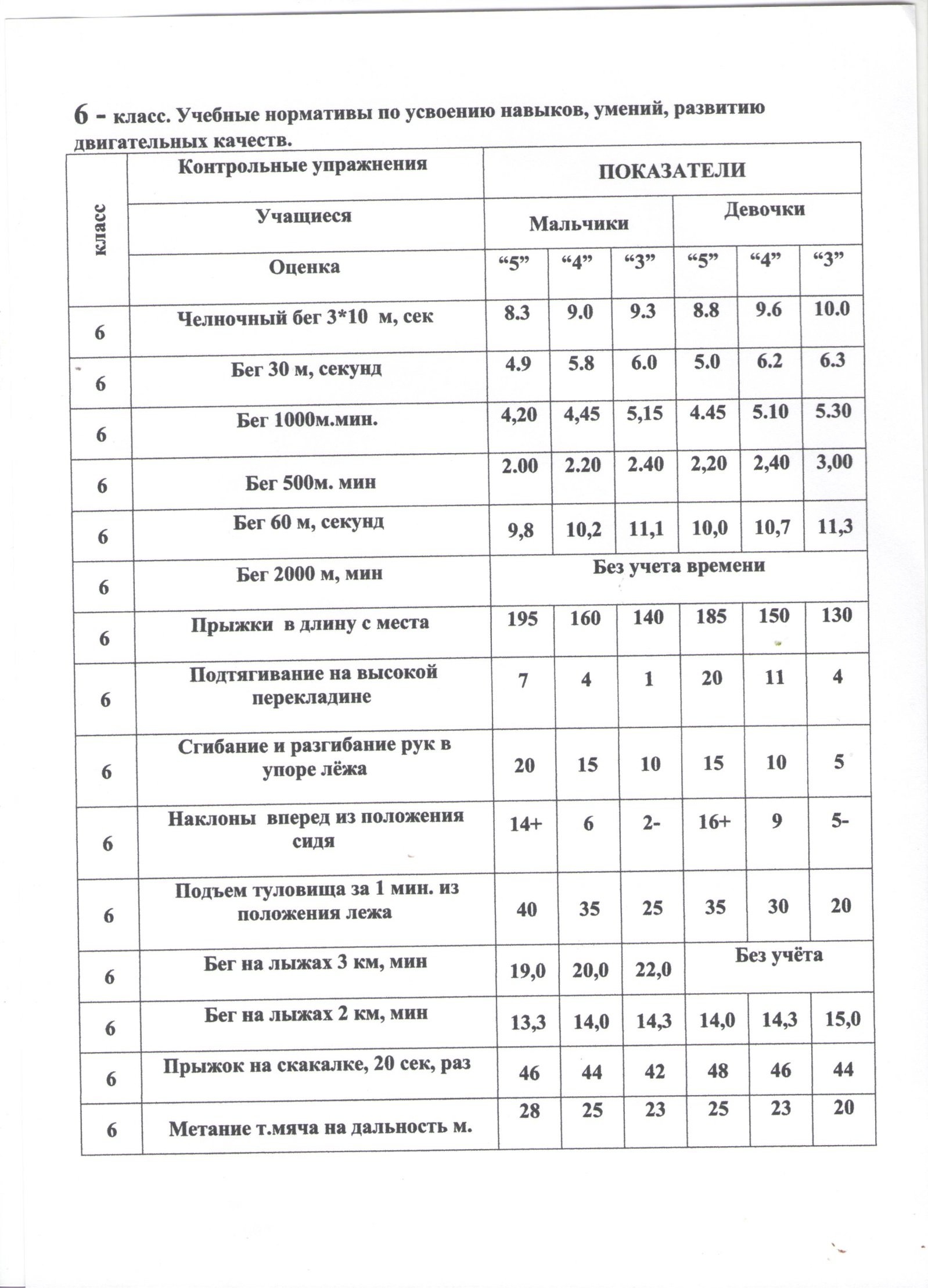         Оценка «5»           Оценка «4            Оценка «3            Оценка «2»            За ответ, в котором:          За тот же ответ, если:          За ответ, в котором:           За непонимание и:Учащийся демонстрирует глубокое понимание сущности материала; логично его излагает, используя в деятельности.В нём содержаться небольшие неточности и незначительные ошибки.Отсутствует логическая последовательность, имеются пробелы в знании материала, нет должной аргументации и умения использовать знания на практике.Не знание материала программы.         Оценка «5»            Оценка «4»             Оценка «3»          Оценка «2     За выполнение, в котором:      За тоже выполнение, если:       За выполнение, в котором:      За выполнение, в котором:Движение или отдельные его элементы выполнены правильно, с соблюдением всех требований, без ошибок, легко, свободно.чётко, уверенно, слитно, с отличной осанкой, в надлежащем ритме; ученик понимает сущность движения, его назначение, может разобраться в движении, объяснить, как оно выполняется, и продемонстрировать в нестандартных условиях; может определить и исправить ошибки, допущенные другим учеником; уверенно выполняет учебный норматив.При выполнении ученик действует так же, как и в предыдущем случае, но допустил не более двух незначительных ошибок. Двигательное действие в основном выполнено правильно, но допущена одна грубая или несколько мелких ошибок, приведших к скованности движений, неуверенности. Учащийся не может выполнить движение в нестандартных и сложных в сравнении с уроком условиях.Движение или отдельные его элементы выполнены неправильно, допущено более двух значительных или одна грубая ошибка.         Оценка «5»            Оценка «4»             Оценка «3»          Оценка «2» Исходный показатель соответствует высокому уровню подготовленности, предусмотренному обязательным минимумом подготовки и программой физического воспитания, которая отвечает требованиям государственного стандарта и обязательного минимума содержания обучения по физической культуре, и высокому приросту ученика в показателях физической подготовленности за определённый период времени.Исходный показатель соответствует среднему уровню подготовленности и достаточному темпу прироста.Исходный показатель соответствует низкому уровню подготовленности и незначительному  приросту.Учащийся не выполняет государственный стандарт, нет темпа роста показателей физической подготовленности.№ п/пРазделы программыКол-во часов1Русская лапта62Легкая атлетика213Гимнастика с основами акробатики184Волейбол106Баскетбол107Подвижные игры58Футбол39Лыжные гонки2810Плавание1Количество уроков в неделюКоличество уроков в неделю3Количество учебных недельКоличество учебных недель34ИтогоИтого102№ урокаТема урокаТема урокаТема урокаТема урокаДомашнее задание1Техника безопасности на уроках по легкой атлетике. Бег с изменением длины и частоты шагов. Бег 30 м.Техника безопасности на уроках по легкой атлетике. Бег с изменением длины и частоты шагов. Бег 30 м.Техника безопасности на уроках по легкой атлетике. Бег с изменением длины и частоты шагов. Бег 30 м.Техника безопасности на уроках по легкой атлетике. Бег с изменением длины и частоты шагов. Бег 30 м.Равномерный бег до 20 мин.2Старт с опорой на одну руку с последующим ускорением. Бег 30 м. Контроль. Подвижные игры.Старт с опорой на одну руку с последующим ускорением. Бег 30 м. Контроль. Подвижные игры.Старт с опорой на одну руку с последующим ускорением. Бег 30 м. Контроль. Подвижные игры.Старт с опорой на одну руку с последующим ускорением. Бег 30 м. Контроль. Подвижные игры.Повторить технику высокого старта. Комплекс утренней гимнастики.3Строевые упражнения.  Прыжки в длину с разбега. Бег  по пересеченной местности до 10 мин. Подвижные игры.Строевые упражнения.  Прыжки в длину с разбега. Бег  по пересеченной местности до 10 мин. Подвижные игры.Строевые упражнения.  Прыжки в длину с разбега. Бег  по пересеченной местности до 10 мин. Подвижные игры.Строевые упражнения.  Прыжки в длину с разбега. Бег  по пересеченной местности до 10 мин. Подвижные игры.Равномерный бег. Комплекс ОРУ.4Бег с преодолением препятствий. Прыжки в длину с разбега. Контроль. Бег с преодолением препятствий. Прыжки в длину с разбега. Контроль. Бег с преодолением препятствий. Прыжки в длину с разбега. Контроль. Бег с преодолением препятствий. Прыжки в длину с разбега. Контроль. Равномерный бег. Комплекс ОРУ.5Преодоление препятствий  наступанием. Челночный бег 3х10 м. Контроль. Прыжки в длину с места.Преодоление препятствий  наступанием. Челночный бег 3х10 м. Контроль. Прыжки в длину с места.Преодоление препятствий  наступанием. Челночный бег 3х10 м. Контроль. Прыжки в длину с места.Преодоление препятствий  наступанием. Челночный бег 3х10 м. Контроль. Прыжки в длину с места.Повторить технику высокого старта6Гибкость.  Наклоны из положения сидя. Метание теннисного мяча на дальность.Гибкость.  Наклоны из положения сидя. Метание теннисного мяча на дальность.Гибкость.  Наклоны из положения сидя. Метание теннисного мяча на дальность.Гибкость.  Наклоны из положения сидя. Метание теннисного мяча на дальность.Комплекс упражнений на развитие гибкости7Прыжки в длину с места. Контроль. Прыжки со скакалкой. Подвижные игры.Прыжки в длину с места. Контроль. Прыжки со скакалкой. Подвижные игры.Прыжки в длину с места. Контроль. Прыжки со скакалкой. Подвижные игры.Прыжки в длину с места. Контроль. Прыжки со скакалкой. Подвижные игры.Равномерный бег. Комплекс ОРУ.8Метание теннисного мяча на дальность. Подтягивание на высокой перекладине.(м).Метание теннисного мяча на дальность. Подтягивание на высокой перекладине.(м).Метание теннисного мяча на дальность. Подтягивание на высокой перекладине.(м).Метание теннисного мяча на дальность. Подтягивание на высокой перекладине.(м).Метание легких предметов на дальность9Кросс 1000 м. Контроль. Сгибание- разгибание рук в упоре лежа. (д)
Кросс 1000 м. Контроль. Сгибание- разгибание рук в упоре лежа. (д)
Кросс 1000 м. Контроль. Сгибание- разгибание рук в упоре лежа. (д)
Кросс 1000 м. Контроль. Сгибание- разгибание рук в упоре лежа. (д)
Равномерный бег. Комплекс ОРУ.10Бег в равномерном темпе до 10 мин. Метание теннисного мяча на дальность. Контроль. Подвижные игры.Бег в равномерном темпе до 10 мин. Метание теннисного мяча на дальность. Контроль. Подвижные игры.Бег в равномерном темпе до 10 мин. Метание теннисного мяча на дальность. Контроль. Подвижные игры.Бег в равномерном темпе до 10 мин. Метание теннисного мяча на дальность. Контроль. Подвижные игры.Равномерный бег. Комплекс ОРУ.  Метание легких предметов на дальность. 11Инструктаж по ТБ. Основные правила игры.  « Русская Лапта».
Инструктаж по ТБ. Основные правила игры.  « Русская Лапта».
Инструктаж по ТБ. Основные правила игры.  « Русская Лапта».
Инструктаж по ТБ. Основные правила игры.  « Русская Лапта».
Равномерный бег. Комплекс ОРУ.12Ловля и передача мяча в игре.Ловля и передача мяча в игре.Ловля и передача мяча в игре.Ловля и передача мяча в игре.Равномерный бег. Комплекс ОРУ13 Удары по мячу.Ловля и передача мяча. Удары по мячу.Ловля и передача мяча. Удары по мячу.Ловля и передача мяча. Удары по мячу.Ловля и передача мяча.Равномерный бег. Комплекс ОРУ.14 Ловля и передача мяча. Игра « Лапта».« Крученый мяч» Ловля и передача мяча. Игра « Лапта».« Крученый мяч» Ловля и передача мяча. Игра « Лапта».« Крученый мяч» Ловля и передача мяча. Игра « Лапта».« Крученый мяч»Равномерный бег. Комплекс ОРУ. 15Инструктаж по ТБ.  Техника бросков и ловли волейбольного мяча разными способами в парах.Инструктаж по ТБ.  Техника бросков и ловли волейбольного мяча разными способами в парах.Инструктаж по ТБ.  Техника бросков и ловли волейбольного мяча разными способами в парах.Инструктаж по ТБ.  Техника бросков и ловли волейбольного мяча разными способами в парах.16Нижняя прямая подача. Игра «Выстрел в небо»Нижняя прямая подача. Игра «Выстрел в небо»Нижняя прямая подача. Игра «Выстрел в небо»Нижняя прямая подача. Игра «Выстрел в небо» Чем отличается игра в волейбол от игры баскетбол?17Броски мяча через сетку из зоны подачи одной рукой. Игра в пионербол.Броски мяча через сетку из зоны подачи одной рукой. Игра в пионербол.Броски мяча через сетку из зоны подачи одной рукой. Игра в пионербол.Броски мяча через сетку из зоны подачи одной рукой. Игра в пионербол. Узнать историю волейбола, фамилии известных российских волейболистов.18Нижняя прямая  подача. Контроль. Игра в пионербол с элементами волейбола.Нижняя прямая  подача. Контроль. Игра в пионербол с элементами волейбола.Нижняя прямая  подача. Контроль. Игра в пионербол с элементами волейбола.Нижняя прямая  подача. Контроль. Игра в пионербол с элементами волейбола. Стр. 101-102.19 Прием и передача мяча сверху и снизу. Игра в пионербол с элементами волейбола Прием и передача мяча сверху и снизу. Игра в пионербол с элементами волейбола Прием и передача мяча сверху и снизу. Игра в пионербол с элементами волейбола Прием и передача мяча сверху и снизу. Игра в пионербол с элементами волейболаПопробовать объяснить правила игры «Волейбол».20 Прием и передача мяча снизу– учет. Игра в волейбол. Прием и передача мяча снизу– учет. Игра в волейбол. Прием и передача мяча снизу– учет. Игра в волейбол. Прием и передача мяча снизу– учет. Игра в волейбол. С помощью Интернета составьте список спортивных игр, входящих в программу Олимпийских игр. 21Инструктаж по ТБ. Основные правила игры в баскетбол .Перемещение приставными шагами, лицом и спиной вперед. Инструктаж по ТБ. Основные правила игры в баскетбол .Перемещение приставными шагами, лицом и спиной вперед. Инструктаж по ТБ. Основные правила игры в баскетбол .Перемещение приставными шагами, лицом и спиной вперед. Инструктаж по ТБ. Основные правила игры в баскетбол .Перемещение приставными шагами, лицом и спиной вперед.  Стр. 94-9522Ловля и передача мяча двумя руками от груди на месте. Игра в баскетбол по упрощенным правилам.Ловля и передача мяча двумя руками от груди на месте. Игра в баскетбол по упрощенным правилам.Ловля и передача мяча двумя руками от груди на месте. Игра в баскетбол по упрощенным правилам.Ловля и передача мяча двумя руками от груди на месте. Игра в баскетбол по упрощенным правилам. Стр. 95-9723Ловля и передача мяча двумя руками от груди. Контроль.  Ведение мяча в высокой стойке на месте и в движении.Ловля и передача мяча двумя руками от груди. Контроль.  Ведение мяча в высокой стойке на месте и в движении.Ловля и передача мяча двумя руками от груди. Контроль.  Ведение мяча в высокой стойке на месте и в движении.Ловля и передача мяча двумя руками от груди. Контроль.  Ведение мяча в высокой стойке на месте и в движении. Стр. 97-9824Ведение мяча в движении. Ловля и передача после его отскока от пола. Игра в баскетбол.Ведение мяча в движении. Ловля и передача после его отскока от пола. Игра в баскетбол.Ведение мяча в движении. Ловля и передача после его отскока от пола. Игра в баскетбол.Ведение мяча в движении. Ловля и передача после его отскока от пола. Игра в баскетбол.Комплекс утренней гимнастики25 Ловля и передача после его отскока от пола.  Бросок мяча  двумя руками снизу после ведения. Эстафета с элементами баскетбола. Ловля и передача после его отскока от пола.  Бросок мяча  двумя руками снизу после ведения. Эстафета с элементами баскетбола. Ловля и передача после его отскока от пола.  Бросок мяча  двумя руками снизу после ведения. Эстафета с элементами баскетбола. Ловля и передача после его отскока от пола.  Бросок мяча  двумя руками снизу после ведения. Эстафета с элементами баскетбола. Стр. 99-10026Ведение мяча в высокой стойке на месте и в движении.  Бросок мяча двумя руками от груди после  ведения -зачет. 
Ведение мяча в высокой стойке на месте и в движении.  Бросок мяча двумя руками от груди после  ведения -зачет. 
Ведение мяча в высокой стойке на месте и в движении.  Бросок мяча двумя руками от груди после  ведения -зачет. 
Ведение мяча в высокой стойке на месте и в движении.  Бросок мяча двумя руками от груди после  ведения -зачет. 
Ведение мяча.27 Ведение мяча в высокой стойке на месте и в движении  - учет.  Игра в баскетбол.. Ведение мяча в высокой стойке на месте и в движении  - учет.  Игра в баскетбол.. Ведение мяча в высокой стойке на месте и в движении  - учет.  Игра в баскетбол.. Ведение мяча в высокой стойке на месте и в движении  - учет.  Игра в баскетбол..Комплекс утренней гимнастики28Инструктаж по ТБ на уроках гимнастики. Повторение строевых упражнений.Инструктаж по ТБ на уроках гимнастики. Повторение строевых упражнений.Инструктаж по ТБ на уроках гимнастики. Повторение строевых упражнений.Инструктаж по ТБ на уроках гимнастики. Повторение строевых упражнений.Комплекс ОРУ. Прыжки со скакалкой29Кувырок вперед в группировке. Разучивание техники. Перекаты.Кувырок вперед в группировке. Разучивание техники. Перекаты.Кувырок вперед в группировке. Разучивание техники. Перекаты.Кувырок вперед в группировке. Разучивание техники. Перекаты.Стр. 65-6630Кувырок вперед в группировке. Закрепление техники выполнения. Перекаты.Кувырок вперед в группировке. Закрепление техники выполнения. Перекаты.Кувырок вперед в группировке. Закрепление техники выполнения. Перекаты.Кувырок вперед в группировке. Закрепление техники выполнения. Перекаты.Повторить технику кувырка вперед в группировке.31Кувырок вперед в группировке. Контроль. Кувырок вперед в группировке. Контроль. Кувырок вперед в группировке. Контроль. Кувырок вперед в группировке. Контроль. Упражнения на осанку.32Кувырок вперед ноги скрестно.Кувырок вперед ноги скрестно.Кувырок вперед ноги скрестно.Кувырок вперед ноги скрестно. Стр. 65-6633Кувырок назад. Разучивание техники. Кувырок вперед ноги скрестно..Кувырок назад. Разучивание техники. Кувырок вперед ноги скрестно..Кувырок назад. Разучивание техники. Кувырок вперед ноги скрестно..Кувырок назад. Разучивание техники. Кувырок вперед ноги скрестно.. Стр. 66-6734Кувырок назад. Закрепление техники выполнения. Кувырок вперед ноги скрестно. Контроль.Кувырок назад. Закрепление техники выполнения. Кувырок вперед ноги скрестно. Контроль.Кувырок назад. Закрепление техники выполнения. Кувырок вперед ноги скрестно. Контроль.Кувырок назад. Закрепление техники выполнения. Кувырок вперед ноги скрестно. Контроль.Упражнения на гибкость.35Кувырок назад. Совершенствование техники выполнения. Упражнение «Мост» с помощью.Кувырок назад. Совершенствование техники выполнения. Упражнение «Мост» с помощью.Кувырок назад. Совершенствование техники выполнения. Упражнение «Мост» с помощью.Кувырок назад. Совершенствование техники выполнения. Упражнение «Мост» с помощью.Повторить технику кувырка назад в группировке.36Кувырок назад. Контроль выполнения. Опорный прыжок согнув ноги (мальчики). Опорный прыжок ноги врозь (девочки).Кувырок назад. Контроль выполнения. Опорный прыжок согнув ноги (мальчики). Опорный прыжок ноги врозь (девочки).Кувырок назад. Контроль выполнения. Опорный прыжок согнув ноги (мальчики). Опорный прыжок ноги врозь (девочки).Кувырок назад. Контроль выполнения. Опорный прыжок согнув ноги (мальчики). Опорный прыжок ноги врозь (девочки).Прыжки на скакалке.37Кувырок назад из стойки на лопатках в полушпагат. Разучивание техники. Игра «Удочка». Опорный прыжок согнув ноги (мальчики). Опорный прыжок ноги врозь (девочки).Кувырок назад из стойки на лопатках в полушпагат. Разучивание техники. Игра «Удочка». Опорный прыжок согнув ноги (мальчики). Опорный прыжок ноги врозь (девочки).Кувырок назад из стойки на лопатках в полушпагат. Разучивание техники. Игра «Удочка». Опорный прыжок согнув ноги (мальчики). Опорный прыжок ноги врозь (девочки).Кувырок назад из стойки на лопатках в полушпагат. Разучивание техники. Игра «Удочка». Опорный прыжок согнув ноги (мальчики). Опорный прыжок ноги врозь (девочки). Стр. 67-68 38Кувырок назад из стойки на лопатках в полушпагат. Закрепление техники. Опорный прыжок согнув ноги (мальчики). Опорный прыжок ноги врозь (девочки).
Кувырок назад из стойки на лопатках в полушпагат. Закрепление техники. Опорный прыжок согнув ноги (мальчики). Опорный прыжок ноги врозь (девочки).
Кувырок назад из стойки на лопатках в полушпагат. Закрепление техники. Опорный прыжок согнув ноги (мальчики). Опорный прыжок ноги врозь (девочки).
Кувырок назад из стойки на лопатках в полушпагат. Закрепление техники. Опорный прыжок согнув ноги (мальчики). Опорный прыжок ноги врозь (девочки).
Сгибание-разгибание из упора лежа.39Кувырок назад из стойки на лопатках в полушпагат. Контроль  выполнения . Игра «Медведи и пчелы».Кувырок назад из стойки на лопатках в полушпагат. Контроль  выполнения . Игра «Медведи и пчелы».Кувырок назад из стойки на лопатках в полушпагат. Контроль  выполнения . Игра «Медведи и пчелы».Кувырок назад из стойки на лопатках в полушпагат. Контроль  выполнения . Игра «Медведи и пчелы».Прыжки с поворотом на 180* и 360*.40Упражнение «Мост» с помощью и самостоятельно. Разучивание. Опорный прыжок согнув ноги (мальчики). Опорный прыжок ноги врозь (девочки). Контроль.Упражнение «Мост» с помощью и самостоятельно. Разучивание. Опорный прыжок согнув ноги (мальчики). Опорный прыжок ноги врозь (девочки). Контроль.Упражнение «Мост» с помощью и самостоятельно. Разучивание. Опорный прыжок согнув ноги (мальчики). Опорный прыжок ноги врозь (девочки). Контроль.Упражнение «Мост» с помощью и самостоятельно. Разучивание. Опорный прыжок согнув ноги (мальчики). Опорный прыжок ноги врозь (девочки). Контроль.Комплекс ОРУ.41Упражнение «Мост» с помощью и самостоятельно. Закрепление.  Передвижение по гимнастическому бревну.Упражнение «Мост» с помощью и самостоятельно. Закрепление.  Передвижение по гимнастическому бревну.Упражнение «Мост» с помощью и самостоятельно. Закрепление.  Передвижение по гимнастическому бревну.Упражнение «Мост» с помощью и самостоятельно. Закрепление.  Передвижение по гимнастическому бревну.Упражнение «Мост».42Мост из положения лежа. Совершенствование техники. Стойка на лопатках. Передвижение по гимнастическому бревну
Мост из положения лежа. Совершенствование техники. Стойка на лопатках. Передвижение по гимнастическому бревну
Мост из положения лежа. Совершенствование техники. Стойка на лопатках. Передвижение по гимнастическому бревну
Мост из положения лежа. Совершенствование техники. Стойка на лопатках. Передвижение по гимнастическому бревну
Комплекс ОРУ43Мост из положения лежа. Контроль. Смешанные висы.Мост из положения лежа. Контроль. Смешанные висы.Мост из положения лежа. Контроль. Смешанные висы.Мост из положения лежа. Контроль. Смешанные висы.Придумать комбинацию изученных элементов.44Комбинация из ранее изученных элементов. Контроль. Смешанные висы.Комбинация из ранее изученных элементов. Контроль. Смешанные висы.Комбинация из ранее изученных элементов. Контроль. Смешанные висы.Комбинация из ранее изученных элементов. Контроль. Смешанные висы.Комплекс утренней гимнастики45Смешанные висы. Подтягивание на низкой и высокой перекладине. Передвижение по гимнастическому бревну. Контроль.   Смешанные висы. Подтягивание на низкой и высокой перекладине. Передвижение по гимнастическому бревну. Контроль.   Смешанные висы. Подтягивание на низкой и высокой перекладине. Передвижение по гимнастическому бревну. Контроль.   Смешанные висы. Подтягивание на низкой и высокой перекладине. Передвижение по гимнастическому бревну. Контроль.   Комплекс утренней гимнастики46Инструктаж по ТБ.  «Пустое место», «Прыжки по полосам». Эстафеты.Инструктаж по ТБ.  «Пустое место», «Прыжки по полосам». Эстафеты.Инструктаж по ТБ.  «Пустое место», «Прыжки по полосам». Эстафеты.Инструктаж по ТБ.  «Пустое место», «Прыжки по полосам». Эстафеты.Повторить правила пройденной игры47«Волки во рву», «Снайперы». Эстафеты. «Волки во рву», «Снайперы». Эстафеты. «Волки во рву», «Снайперы». Эстафеты. «Волки во рву», «Снайперы». Эстафеты. Подтягивание.48«Быстро и точно», «Подвижная цель». Эстафеты.«Быстро и точно», «Подвижная цель». Эстафеты.«Быстро и точно», «Подвижная цель». Эстафеты.«Быстро и точно», «Подвижная цель». Эстафеты. Приготовить лыжи и одежду для уроков лыжной подготовки 49Инструктаж по ТБ. Подбор, переноска и надевание лыж. Попеременный двухшажный ход. Разучивание техники.Инструктаж по ТБ. Подбор, переноска и надевание лыж. Попеременный двухшажный ход. Разучивание техники.Инструктаж по ТБ. Подбор, переноска и надевание лыж. Попеременный двухшажный ход. Разучивание техники.Инструктаж по ТБ. Подбор, переноска и надевание лыж. Попеременный двухшажный ход. Разучивание техники. Стр. 85-8750Попеременный  двухшажный ход. Закрепление техники. Прохождение по дистанции.Попеременный  двухшажный ход. Закрепление техники. Прохождение по дистанции.Попеременный  двухшажный ход. Закрепление техники. Прохождение по дистанции.Попеременный  двухшажный ход. Закрепление техники. Прохождение по дистанции.Попеременный двухшажный ход.51Попеременный  двухшажный ход. Совершенствование техники. Игра «Кто дальше прокатится»Попеременный  двухшажный ход. Совершенствование техники. Игра «Кто дальше прокатится»Попеременный  двухшажный ход. Совершенствование техники. Игра «Кто дальше прокатится»Попеременный  двухшажный ход. Совершенствование техники. Игра «Кто дальше прокатится»Свободное катание на лыжах.52Попеременный двухшажный ход. Контроль.  Игра «Кто дальше прокатится»Попеременный двухшажный ход. Контроль.  Игра «Кто дальше прокатится»Попеременный двухшажный ход. Контроль.  Игра «Кто дальше прокатится»Попеременный двухшажный ход. Контроль.  Игра «Кто дальше прокатится»Скользящий шаг.53Спуски с пологих склонов. Разучивание техники.Спуски с пологих склонов. Разучивание техники.Спуски с пологих склонов. Разучивание техники.Спуски с пологих склонов. Разучивание техники.Повторить технику спусков с пологих склонов54Спуски с пологих склонов. Закрепление техники. Игра «Проехать через ворота».Спуски с пологих склонов. Закрепление техники. Игра «Проехать через ворота».Спуски с пологих склонов. Закрепление техники. Игра «Проехать через ворота».Спуски с пологих склонов. Закрепление техники. Игра «Проехать через ворота». Стр.90-9155Спуски с пологих склонов. Совершенствование техники. Передвижение скользящим шагом без палокСпуски с пологих склонов. Совершенствование техники. Передвижение скользящим шагом без палокСпуски с пологих склонов. Совершенствование техники. Передвижение скользящим шагом без палокСпуски с пологих склонов. Совершенствование техники. Передвижение скользящим шагом без палокПовторить технику спусков с пологих склонов56Спуски с пологих склонов. Контроль.Спуски с пологих склонов. Контроль.Спуски с пологих склонов. Контроль.Спуски с пологих склонов. Контроль.Повторить технику торможения.57Торможение «плугом» и упором. Разучивание техники. Игра «Кто дальше прокатится»Торможение «плугом» и упором. Разучивание техники. Игра «Кто дальше прокатится»Торможение «плугом» и упором. Разучивание техники. Игра «Кто дальше прокатится»Торможение «плугом» и упором. Разучивание техники. Игра «Кто дальше прокатится» Стр. 9358Торможение «плугом» и упором. Закрепление техники. Прохождение по дистанции.Торможение «плугом» и упором. Закрепление техники. Прохождение по дистанции.Торможение «плугом» и упором. Закрепление техники. Прохождение по дистанции.Торможение «плугом» и упором. Закрепление техники. Прохождение по дистанции. Повторить изученные ранее ходы59Торможение «плугом» и упором. Совершенствование техники.Торможение «плугом» и упором. Совершенствование техники.Торможение «плугом» и упором. Совершенствование техники.Торможение «плугом» и упором. Совершенствование техники.Равномерный бег на лыжах. 60Торможение «плугом» и упором. Контроль. Прохождение по дистанции.Торможение «плугом» и упором. Контроль. Прохождение по дистанции.Торможение «плугом» и упором. Контроль. Прохождение по дистанции.Торможение «плугом» и упором. Контроль. Прохождение по дистанции. Повторить технику торможений61Повороты переступанием на месте и в движении. Разучивание техники.Повороты переступанием на месте и в движении. Разучивание техники.Повороты переступанием на месте и в движении. Разучивание техники.Повороты переступанием на месте и в движении. Разучивание техники. Стр. 87-8862Повороты переступанием на месте и в движении. Закрепление техники. Прохождение по дистанции.Повороты переступанием на месте и в движении. Закрепление техники. Прохождение по дистанции.Повороты переступанием на месте и в движении. Закрепление техники. Прохождение по дистанции.Повороты переступанием на месте и в движенииПовороты переступанием на месте и в движении63Повороты переступанием на месте и в движении. Совершенствование техники. Прохождение по дистанции.Повороты переступанием на месте и в движении. Совершенствование техники. Прохождение по дистанции.Повороты переступанием на месте и в движении. Совершенствование техники. Прохождение по дистанции.Равномерный бег. Равномерный бег. 64Повороты переступанием на месте и в движении. Контроль. Повороты переступанием на месте и в движении. Контроль. Повороты переступанием на месте и в движении. Контроль. Повороты переступанием на месте и в движенииПовороты переступанием на месте и в движении65Подъем «лесенкой» и «елочкой» в подъем. Разучивание техники. Прохождение по дистанции.Подъем «лесенкой» и «елочкой» в подъем. Разучивание техники. Прохождение по дистанции.Подъем «лесенкой» и «елочкой» в подъем. Разучивание техники. Прохождение по дистанции. Стр. 88-90 Стр. 88-9066Подъем «лесенкой» и «елочкой». Закрепление техники. Подвижная игра на лыжах «Подними предмет!»Подъем «лесенкой» и «елочкой». Закрепление техники. Подвижная игра на лыжах «Подними предмет!»Подъем «лесенкой» и «елочкой». Закрепление техники. Подвижная игра на лыжах «Подними предмет!»Повторить подъем «лесенкой» и «елочкой» в подъем.Повторить подъем «лесенкой» и «елочкой» в подъем.67Подъем «лесенкой» и «елочкой». Совершенствование техники. Подвижная игра на лыжах «Подними предмет!»Подъем «лесенкой» и «елочкой». Совершенствование техники. Подвижная игра на лыжах «Подними предмет!»Подъем «лесенкой» и «елочкой». Совершенствование техники. Подвижная игра на лыжах «Подними предмет!»Повторить подъем «лесенкой» и «елочкой» в подъем.Повторить подъем «лесенкой» и «елочкой» в подъем.68Подъем «лесенкой» и «елочкой». Контроль техники выполнения. Прохождение по дистанции.Подъем «лесенкой» и «елочкой». Контроль техники выполнения. Прохождение по дистанции.Подъем «лесенкой» и «елочкой». Контроль техники выполнения. Прохождение по дистанции.Равномерный бег на лыжах.Равномерный бег на лыжах.69Прохождение дистанции 2500 м. Прохождение дистанции 2500 м. Прохождение дистанции 2500 м. Равномерный бег на лыжах.Равномерный бег на лыжах.70Передвижение попеременным двухшажным ходом по дистанции.Передвижение попеременным двухшажным ходом по дистанции.Передвижение попеременным двухшажным ходом по дистанции.Повторить изученные ранее ходы.Повторить изученные ранее ходы.71Поворот  упором . Подъемы и спуски под уклон. Передвижение с чередованием попеременногодвухшажного с одновременным одношажным ходом. Поворот  упором . Подъемы и спуски под уклон. Передвижение с чередованием попеременногодвухшажного с одновременным одношажным ходом. Поворот  упором . Подъемы и спуски под уклон. Передвижение с чередованием попеременногодвухшажного с одновременным одношажным ходом. Равномерный бег на лыжах. Равномерный бег на лыжах. 72Передвижение с чередованием попеременногодвухшажного с одновременным одношажным ходом – учет.  Игра «Кто дальше прокатится»Передвижение с чередованием попеременногодвухшажного с одновременным одношажным ходом – учет.  Игра «Кто дальше прокатится»Передвижение с чередованием попеременногодвухшажного с одновременным одношажным ходом – учет.  Игра «Кто дальше прокатится»Сгибание и разгибание рук из упора лежа.Сгибание и разгибание рук из упора лежа.73Прохождение дистанции 1 км.- учет. Переход с одновременного одношажного хода на попеременный  двухшажный ход.Прохождение дистанции 1 км.- учет. Переход с одновременного одношажного хода на попеременный  двухшажный ход.Прохождение дистанции 1 км.- учет. Переход с одновременного одношажного хода на попеременный  двухшажный ход.Выполнить упражнение «пистолетик».Выполнить упражнение «пистолетик».74 Переход с одновременного одношажного хода на попеременный  двухшажный ход. – учет. Переход с одновременного одношажного хода на попеременный  двухшажный ход. – учет. Переход с одновременного одношажного хода на попеременный  двухшажный ход. – учет.Зимние Олимпийские чемпионы Удмуртии. Зимние Олимпийские чемпионы Удмуртии. 75Эстафета. Преодоление небольших трамплинов.Эстафета. Преодоление небольших трамплинов.Эстафета. Преодоление небольших трамплинов.Равномерный бег на лыжахРавномерный бег на лыжах76Итоговый урок. Биатлон. Преодоление естественных препятствий на лыжах.Итоговый урок. Биатлон. Преодоление естественных препятствий на лыжах.Итоговый урок. Биатлон. Преодоление естественных препятствий на лыжах.Какую пользу для здоровья приносит ходьба на лыжах.Какую пользу для здоровья приносит ходьба на лыжах.77Инструктаж по технике безопасности на занятиях по футболу. Правила игрыИнструктаж по технике безопасности на занятиях по футболу. Правила игрыИнструктаж по технике безопасности на занятиях по футболу. Правила игры Стр. 106-107 Стр. 106-10778Передача мяча. Остановка мяча. Ведение мяча с ускорением по прямой, по кругу, между стоек.Передача мяча. Остановка мяча. Ведение мяча с ускорением по прямой, по кругу, между стоек.Передача мяча. Остановка мяча. Ведение мяча с ускорением по прямой, по кругу, между стоек.Ведение мяча.Ведение мяча.79Ведение мяча с ускорением по прямой, по кругу, между стоек - учет. Игра в футбол.Ведение мяча с ускорением по прямой, по кругу, между стоек - учет. Игра в футбол.Повторить правила игрыПовторить правила игрыПовторить правила игры80Инструктаж по ТБ.  «Борьба за мяч», «Гонка мячей по кругу». ЭстафетыИнструктаж по ТБ.  «Борьба за мяч», «Гонка мячей по кругу». ЭстафетыКомплекс ОРУ.Комплекс ОРУ.Комплекс ОРУ.81«Прыгающие воробушки», «Зайцы в огороде». Эстафеты.«Прыгающие воробушки», «Зайцы в огороде». Эстафеты.Повторить правила пройденной игры.Повторить правила пройденной игры.Повторить правила пройденной игры.82Инструктаж по ТБ на уроках по баскетболу. Бросок мяча  двумя руками снизу после ведения.  «Мини баскетбол» Эстафеты.Инструктаж по ТБ на уроках по баскетболу. Бросок мяча  двумя руками снизу после ведения.  «Мини баскетбол» Эстафеты.Комплекс упражнений на развитии координации.Комплекс упражнений на развитии координации.Комплекс упражнений на развитии координации.83 Бросок мяча  двумя руками снизу после ведения.- учет. Бросок мяча  двумя руками от груди после ведения. Игра в баскетбол. Бросок мяча  двумя руками снизу после ведения.- учет. Бросок мяча  двумя руками от груди после ведения. Игра в баскетбол.Комплекс упражнений на развитии силы.Комплекс упражнений на развитии силы.Комплекс упражнений на развитии силы.84Бросок мяча  двумя руками от груди после ведения – учет. Эстафеты с элементами в баскетбол.Бросок мяча  двумя руками от груди после ведения – учет. Эстафеты с элементами в баскетбол.Комплекс упражнений на развитии гибкости.Комплекс упражнений на развитии гибкости.Комплекс упражнений на развитии гибкости.85 Инструктаж по ТБ на уроках по волейболу. Верхняя прямая подача. Игра в волейбол. Инструктаж по ТБ на уроках по волейболу. Верхняя прямая подача. Игра в волейбол.Комплекс упражнений на развитии быстроты.Комплекс упражнений на развитии быстроты.Комплекс упражнений на развитии быстроты.86Прием и передача мяча сверху и снизу. Верхняя прямая подача – учет. «Пионербол ». ЭстафетыПрием и передача мяча сверху и снизу. Верхняя прямая подача – учет. «Пионербол ». ЭстафетыПовторить правила пройденной игры.Повторить правила пройденной игры.Повторить правила пройденной игры.87Прием и передача мяча сверху и снизу – учет. Игра в волейбол.Прием и передача мяча сверху и снизу – учет. Игра в волейбол.Повторить правила пройденной игры.Повторить правила пройденной игры.Повторить правила пройденной игры.88Неожиданные передачи мяча через сетку на площадку соперника.«Овладей мячом». Эстафеты.Неожиданные передачи мяча через сетку на площадку соперника.«Овладей мячом». Эстафеты.Равномерный бег.Равномерный бег.Равномерный бег.89Техника безопасности на уроках по легкой атлетике. Кроссовая подготовка.Техника безопасности на уроках по легкой атлетике. Кроссовая подготовка. Стр. 74-76 Стр. 74-76 Стр. 74-7690Высокий старт.  Бег 30 м.Высокий старт.  Бег 30 м. Стр. 77-78 Стр. 77-78 Стр. 77-7891Челночный бег 3х10 м. Метание теннисного мяча на дальность.Челночный бег 3х10 м. Метание теннисного мяча на дальность.Равномерный бег до 15 минРавномерный бег до 15 минРавномерный бег до 15 мин92Метание теннисного мяча на дальность. Прыжки в длину с места.
Метание теннисного мяча на дальность. Прыжки в длину с места.
Метание легких предметов на дальностьМетание легких предметов на дальностьМетание легких предметов на дальность93Метание мяча. Контроль. Подтягивание.Метание мяча. Контроль. Подтягивание.Метание легких предметов на дальностьМетание легких предметов на дальностьМетание легких предметов на дальность946-и минутный бег. Сгибание- разгибание рук в упоре лежа. Игра « Третий лишний».6-и минутный бег. Сгибание- разгибание рук в упоре лежа. Игра « Третий лишний».Равномерный бег до 10 мин.Равномерный бег до 10 мин.Равномерный бег до 10 мин.95Прыжки в длину с места. Прыжки со скакалкой.Бег в равномерном темпе до 20 мин.Бег в равномерном темпе до 20 мин.Бег в равномерном темпе до 20 мин.Бег в равномерном темпе до 20 мин.96Прыжки в длину с места. Контроль. Эстафетный бег. «Бег к мячам».Равномерный бег до 10 мин.Равномерный бег до 10 мин.Равномерный бег до 10 мин.Равномерный бег до 10 мин.97Освоение техники передачи эстафетной палочки. Гибкость. Наклоны из положения сидя см.  Контроль.
Комплекс упражнений на развитие гибкостиКомплекс упражнений на развитие гибкостиКомплекс упражнений на развитие гибкостиКомплекс упражнений на развитие гибкости98Освоение техники передачи эстафетной палочки. – учет. Подтягивание на высокой перекладине из виса.  Игра « Мини- футбол».Комплекс утренней гимнастикиКомплекс утренней гимнастикиКомплекс утренней гимнастикиКомплекс утренней гимнастики99Подтягивание на низкой перекладине из виса лежа (девочки) – учет. Подтягивание на высокой перекладине из виса (мальчики) – учет. Игра « Мини- футбол».Прыжки со скакалкойПрыжки со скакалкойПрыжки со скакалкойПрыжки со скакалкой100Игра Русская лапта . «Ловля и передача мяча»Равномерный бег до 15 мин. Комплекс ОРУРавномерный бег до 15 мин. Комплекс ОРУРавномерный бег до 15 мин. Комплекс ОРУРавномерный бег до 15 мин. Комплекс ОРУ101«Русская лапта» Подача мяча в игре. Ловля и передача мяча.Повторить правила игры в лапту.Повторить правила игры в лапту.Повторить правила игры в лапту.Повторить правила игры в лапту.102Подведение итогов учебного года. Плавание . ТБ по плаванию.Разработать план активного отдыха на летний периодРазработать план активного отдыха на летний периодРазработать план активного отдыха на летний периодРазработать план активного отдыха на летний период